Jedálny lístok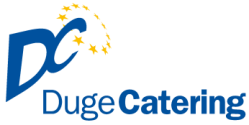 Jedlá a cukrárenské výrobky môžu obsahovať možné alergény:1.OBILNINY – obsahujúce lepok a výrobky z nich, 2.KÔROVCE – a výrobky z nich, 3.VAJCIA – a výrobky z nich, 4.RYBY – a výrobky z nich, 5ARAŠÍDY – a výrobky z nich, 6.SÓJA – a výrobky z nej, 7.MLIEKO – a výrobky z neho, 8. ORECHY – a výrobky z nich, 9. ZELER – a výrobky z neho,10. HORČICA – a výrobky z nej, 11. SEZAM – semená a výrobky z nich, 12. SIRIČITANY – koncentrácia vyššia ako 10 mg/kg alebo 10 mg/l, SO2, 13. MÄKKÝŠE – a výrobky z nich.ALERGÉNYPondelok. 23.11.2020 0,4l Hrachová polievka s párkom ,pečivo		            		     1                                           1.  110g/300g  Marinovaná pečená krkovička, ryža, šalát			                 1                      2.   300g/250g Lečo, zemiaky                                                                                                   3Utorok  24.11.2020  0,4l Zemiaková  polievka na kyslo     				 		    1,7                                                                 1.  110g/160g   Hovädzie varené, kôprová omáčka, knedľa			                 1,3,7                     2.  350g            Rezance s makom                                                                                             1,3,7           Streda  25.11.2020   0,4l  Držková polievka pečivo		                                      		   1,7                                            	          1. 110g/300g  Bravčová katova zmes (lečo, šampiňóny, feferóny) , ryža                       1                       2.   110g/250g  Vyprážaný bravčový rezeň, zemiaky, uhorka                                            1,3,7Štvrtok  26.11.2020   0,4l  Krupicová polievka s vajíčkom	                                      		   1,3,7                                         1.  110g/300g  Kuracie soté na zelenine, ryža                                                                       1                        2.  350g            Zemiaková placky 3 ks, čalamáda                                                                1,3,7Piatok  27.11.2020  0,4l Šampiňónová krémová polievka				   		       1,7                                               1.  110g/250g   Vyp. kuracie prsia vo vínnom cestíčku, zemiaky, uhorka	                  1,3,7                      2.  0,4 l             Krupica, ovocie, granko                                                                                   1,3,7	 Objednávky   044/522 38 26, 0911942762	               e–mail: objednavkyduge@gmail.comObjednávky v daný deň od 6:00 -  07:30 hod.. Len obed č.1 a č.7 !!!Objednávky obedov 12:00 -14:00 hod.        Reklamácie 0911 942 764    	       Hmotnosť mäsa je udávaná v surovom stave.                                 Povolená tolerancia hmotnosti 10% Web: www.dugecatering.sk 			e-mail : dugecatering@gmail.com      Zmena jedálneho lístka vyhradená